Projekt z baz danych- AccessCelem projektu jest opracowanie systemu bazodanowego dla wybranego tematu. System powinien wspomagać działanie pracowników w obszarach swojej działalności. Przykładowo dla bazy danych związanej z obsługą wypożyczalni książek można przedstawić następujące obszary działalności: Przyjmowanie nowego czytelnika do bibliotekiWypożyczenie książkiPrzyjmowanie zwrotów książekZamawianie książek u dostawcyPrzyjmowanie książek na stan i wprowadzenie przyjętych pozycji do katalogu książekZarządzanie bazą nieuczciwych czytelników. Na podstawie powyższego przykładu działalności, zaprojektuj bazę danych na poniższy temat lub wymyśl swój temat projektu. Temat projektu nie może się powtarzać w danej grupie ćwiczeniowej. Projekt może być wykonywany samodzielnie lub  w grupie 2 osobowej.Tematy projektów: Serwis komputerowy. Warsztat samochodowy.Biuro podróży. Firma szkoleniowa.Przychodnia lekarska. Sprzedaż samochodów. Klinika stomatologiczna. Piekarnia. Multikino. Obsługa hotelu. Wypożyczalnia samochodów. Serwis służący do kontroli stanu magazynu sprzętu AGD. Serwis do obsługi klientów banku. Punkt reklamacji sprzętu komputerowego. Zarządzanie nieruchomościami (wynajem mieszkań). Szkoła nauki jazdy. Przedsiębiorstwo komunikacji miejskiej. Biuro ubezpieczeń.Zadania do realizacji: a) Opracuj dokumentację opisującą funkcjonalność projektu. Opis wykorzystanych kwerend i raportów. b)Zbuduj aplikację w programie Access składającą się:Tabel (dobór typów pól, masek wprowadzania, reguły poprawności) Odpowiednio zbudowanych relacji, rekordów- minimum 25 . Ilość tabel min. 3- ma to być relacyjna baza danych. Zbuduj tabele tak, by spełniły założenia normalizacji.Wykonanie min. 22 kwerend, w tym: 10 wybierających (w tym kwerendy parametryczne z kryteriami złożonymi), 10 funkcjonalnych (w tym kwerendy tworzące tabele, aktualizujące i usuwające) 2 krzyżowe Odpowiednie formularze ułatwiające prace w bazie danych(przeglądanie, wprowadzanie, usuwanie rekordów) – min. 5 formularzePanel przełączania lub formularz nawigacji (Formularz ze wszystkimi kwerendami i Formularz ze wszystkimi raportami ). Panel sterowania lub formularz nawigacji ustaw tak, by podczas uruchamiania programu uruchamiał się pierwszy.Wykonaj min. 5 raportówWygeneruj pisma np. do klientów, pracowników za pomocą korespondencji seryjnej.W projekcie zastosuj makra Wygeneruj etykiety adresowe np. dla klientów, dostawców, pracowników (zależne od projektu).Projekt ma być funkcjonalny pod względem danego tematu. Dodatkowo można  wykonać do projektu diagram USE CASE. Przykładowe fragmenty projektów wykonywane przez uczniów: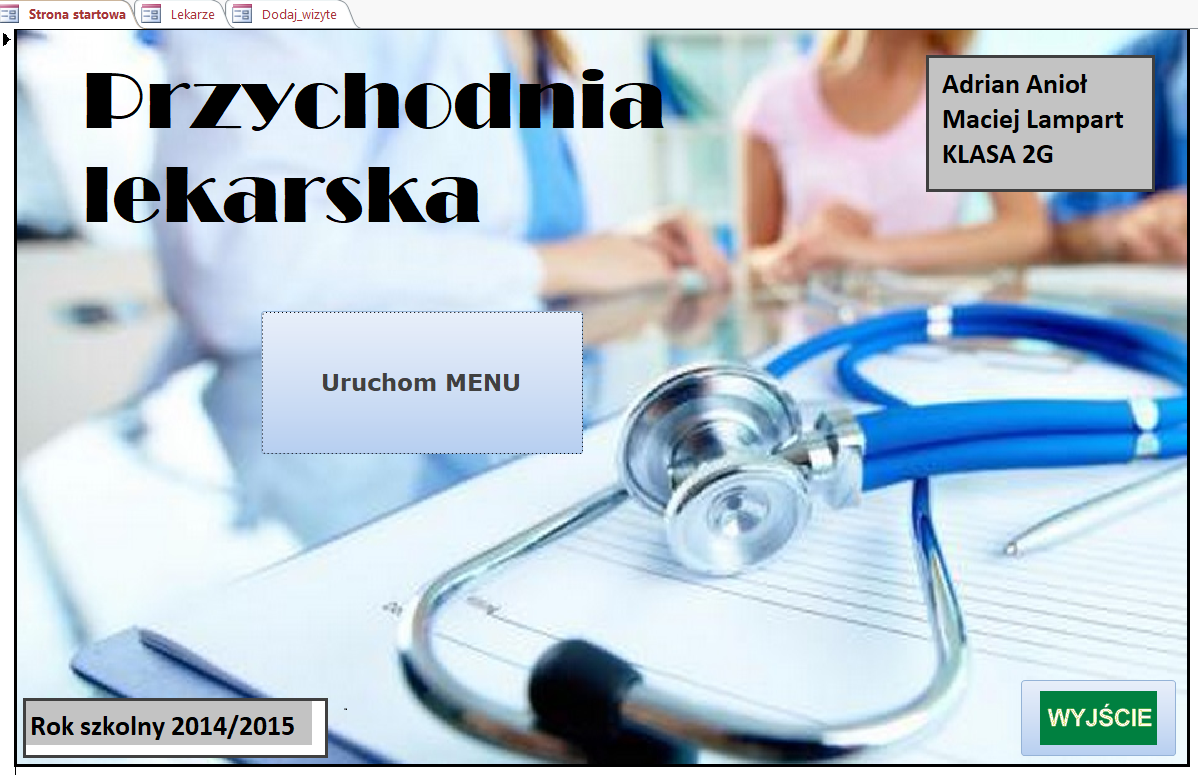 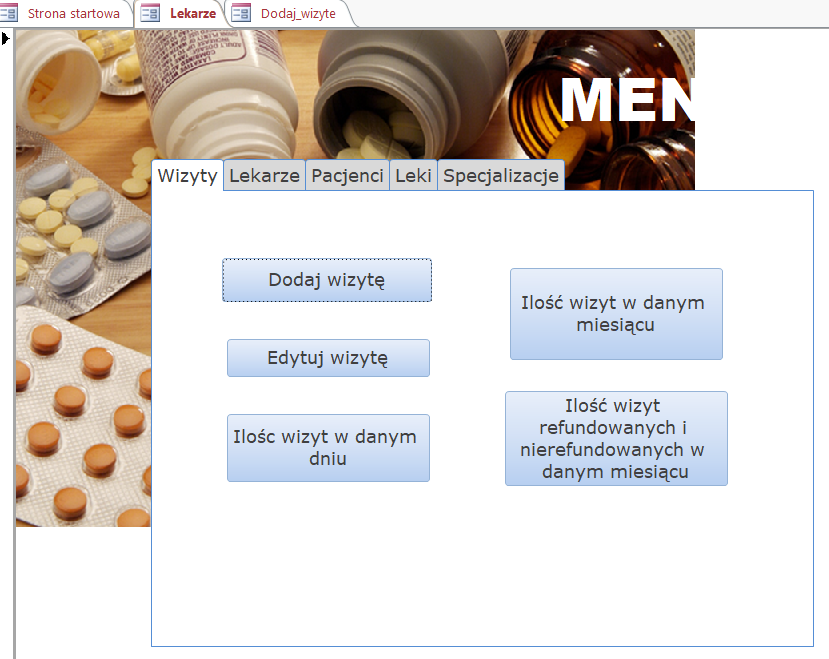 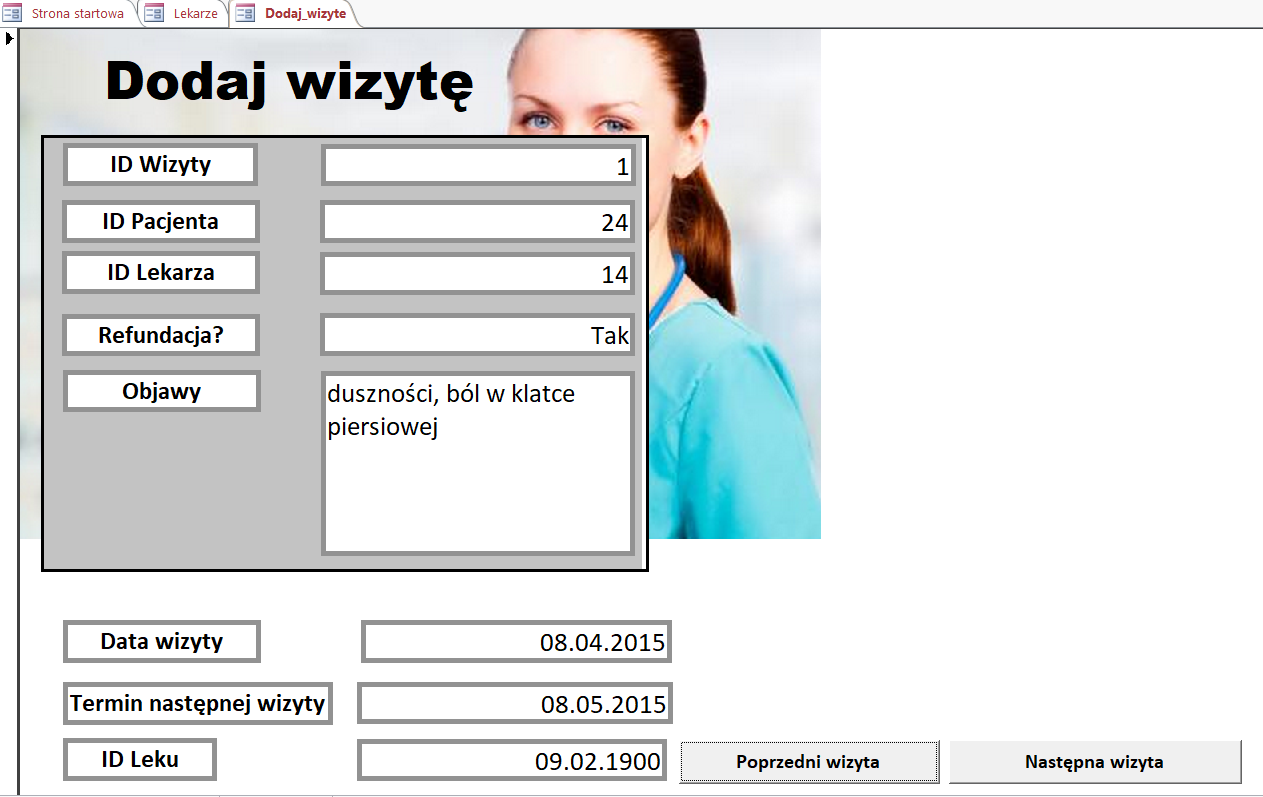 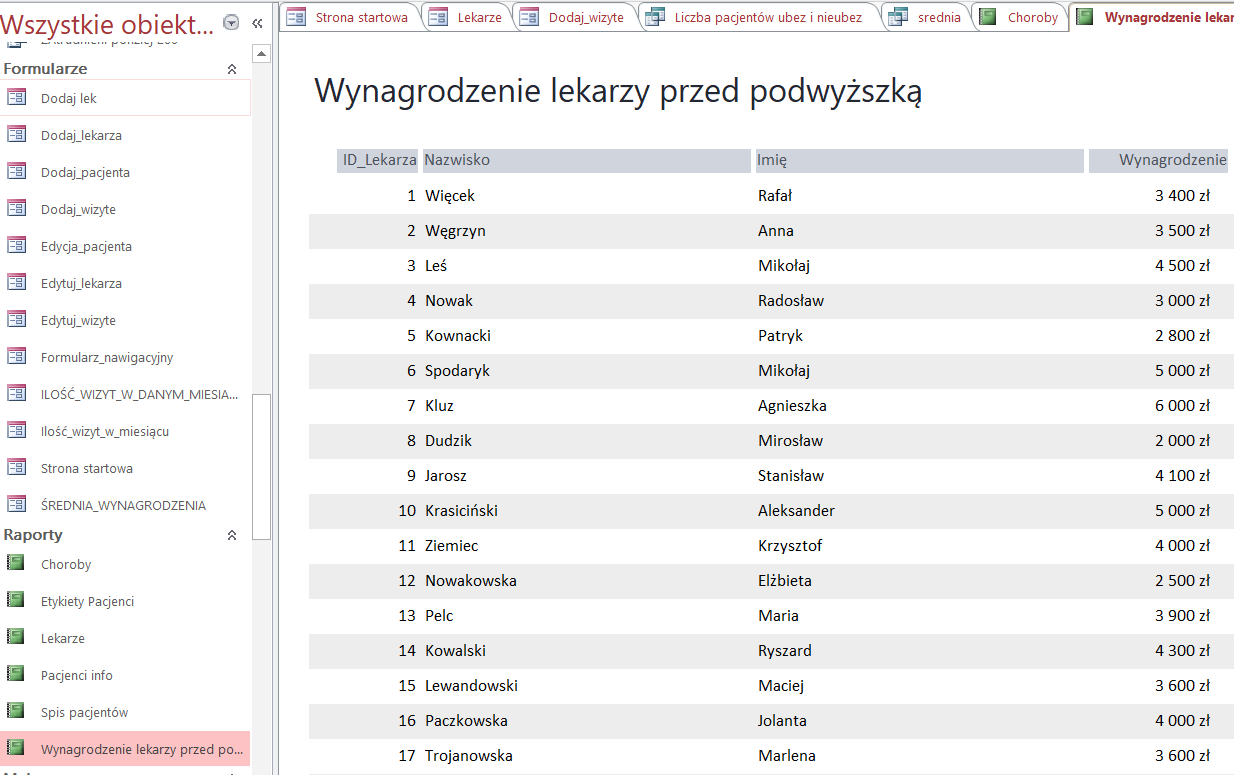 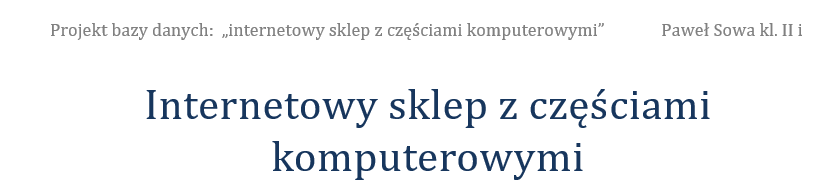 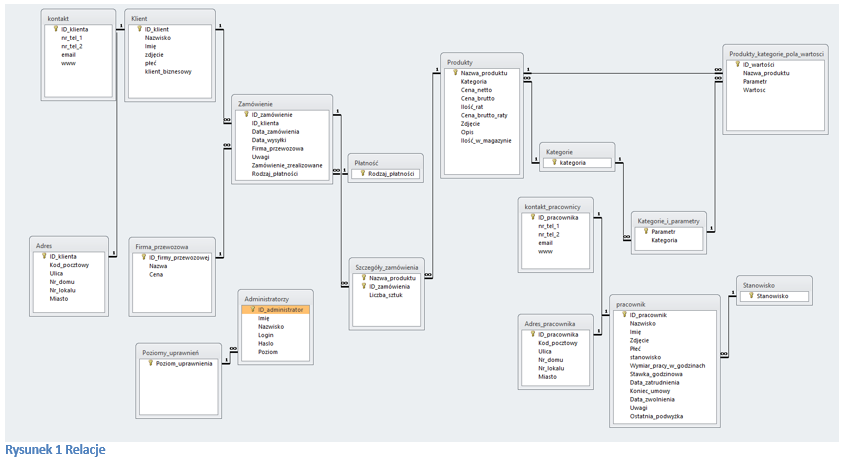 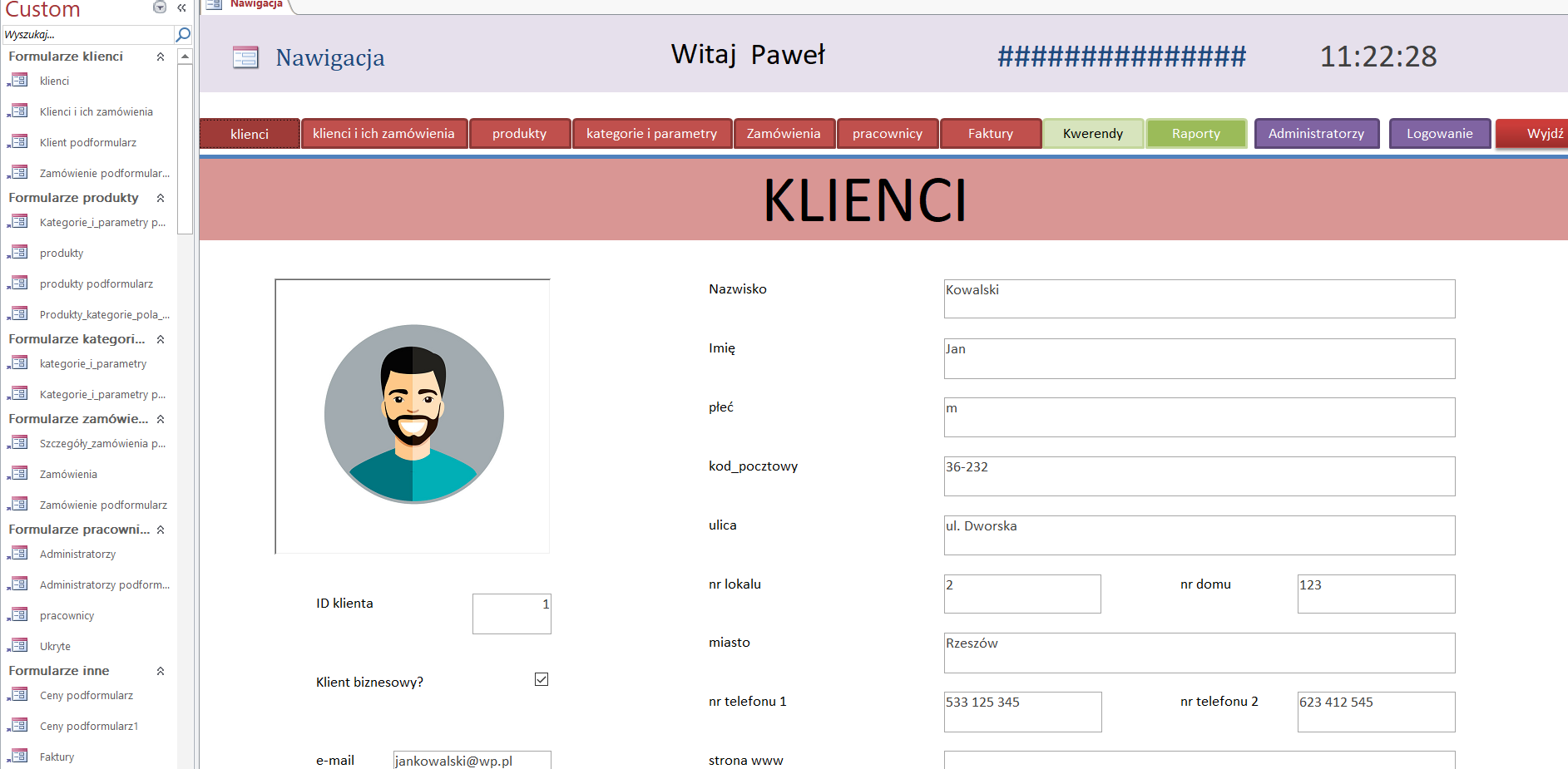 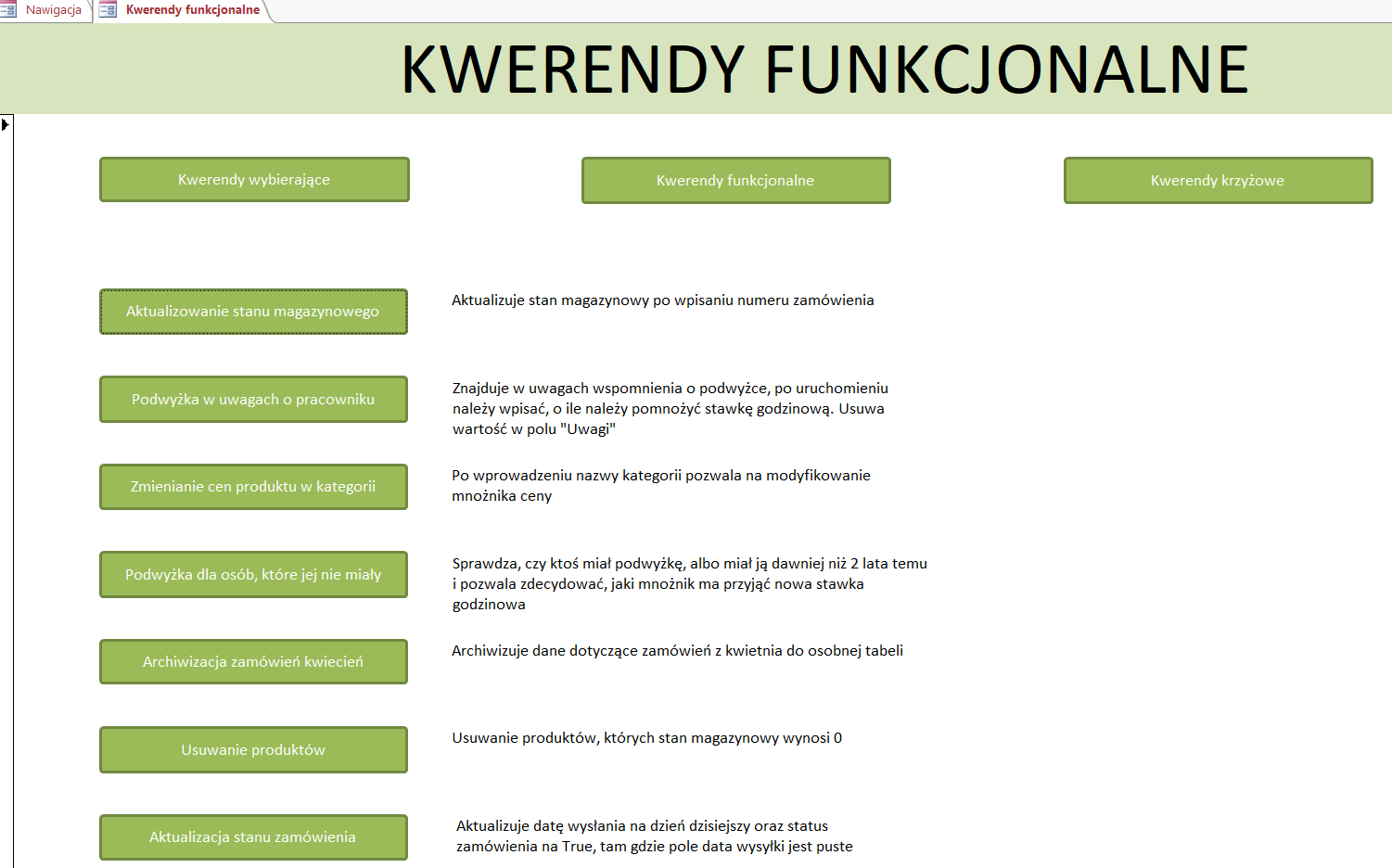 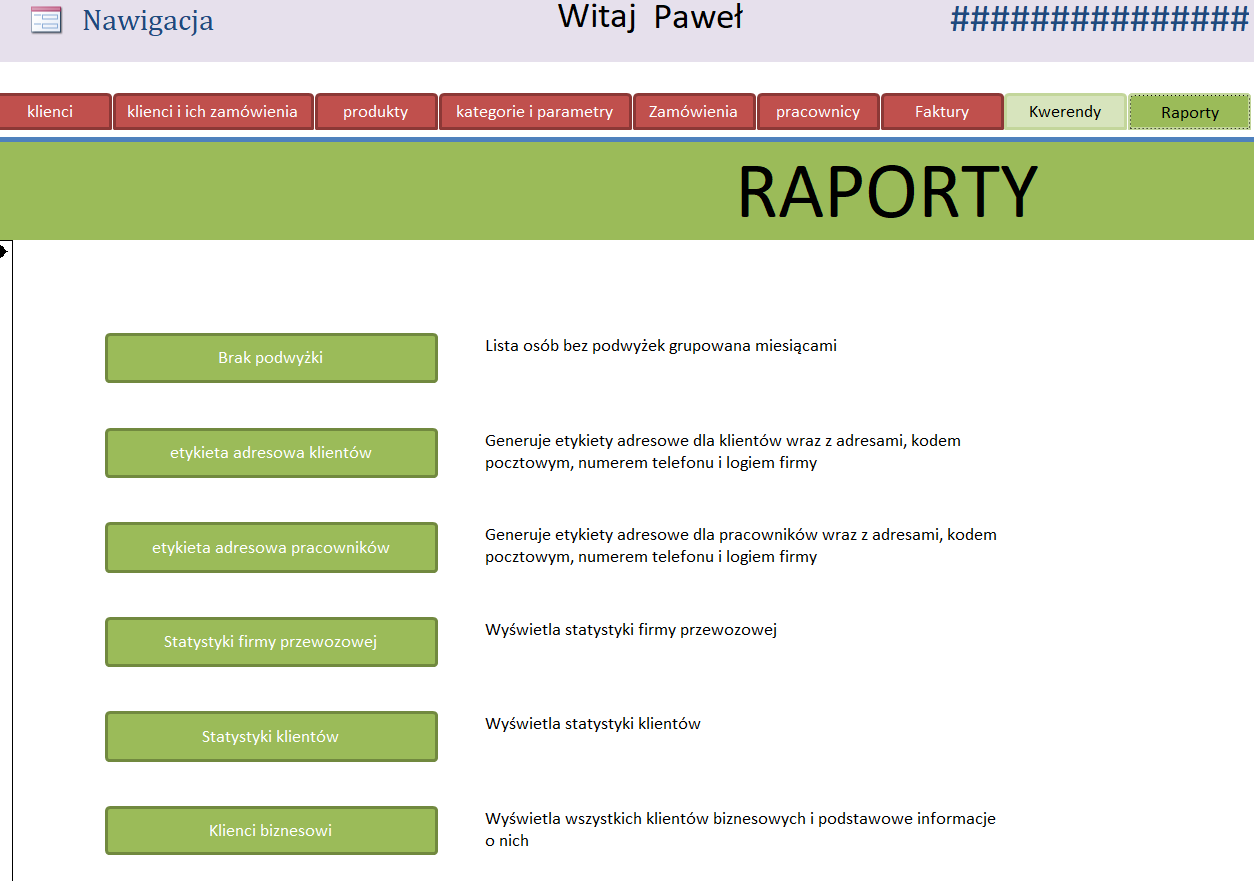 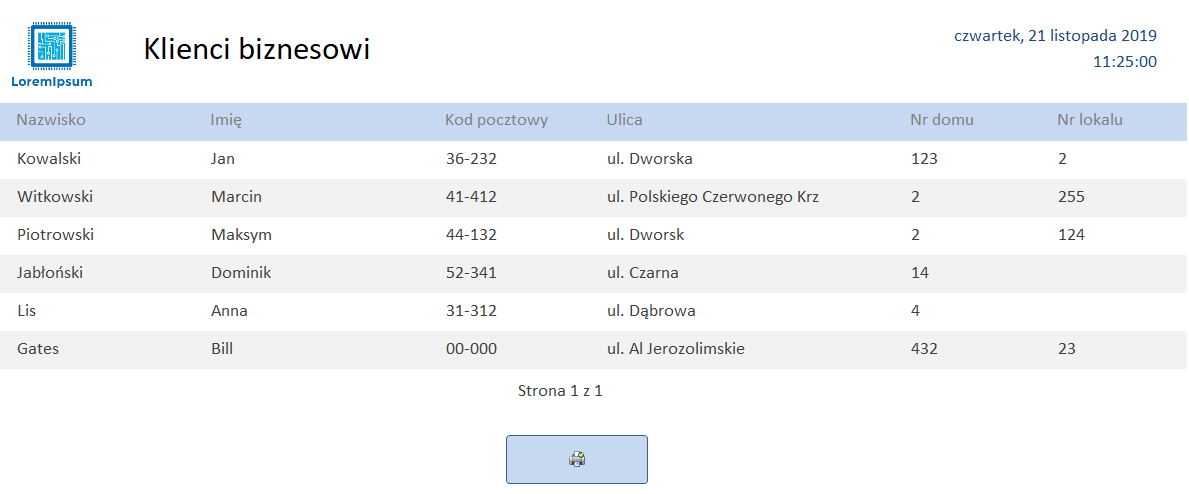 3)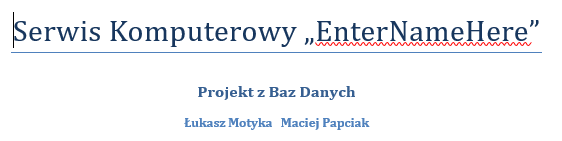 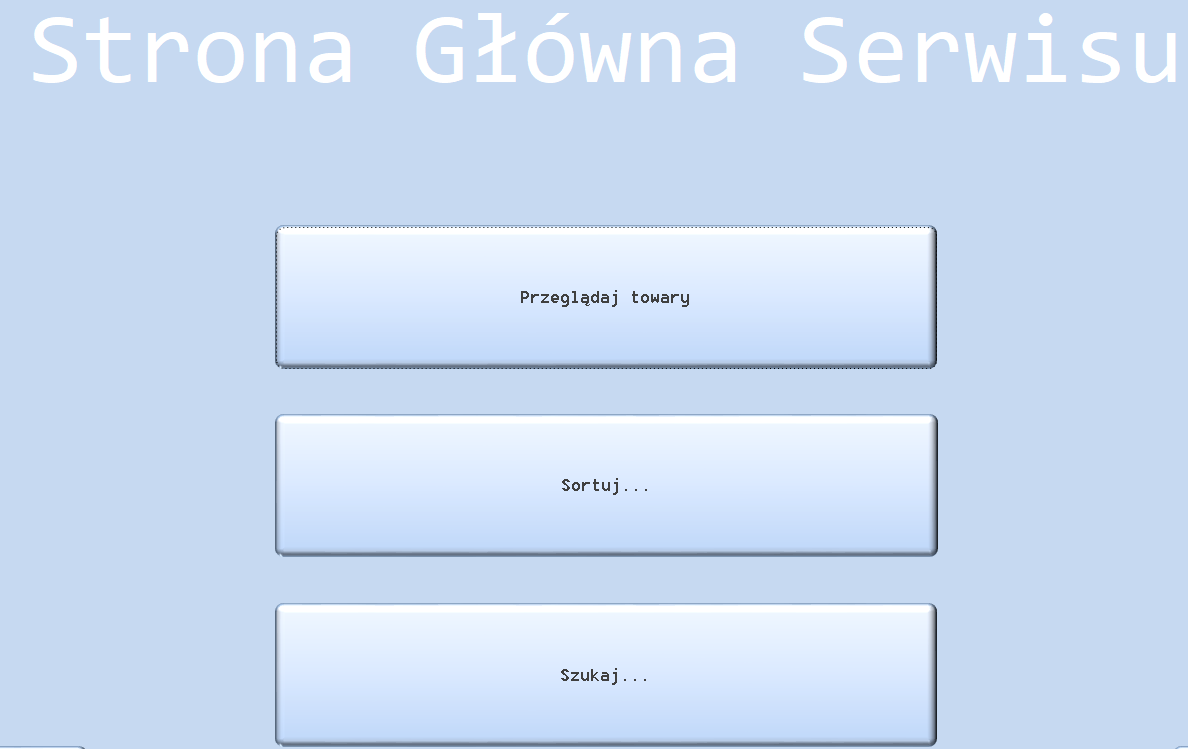 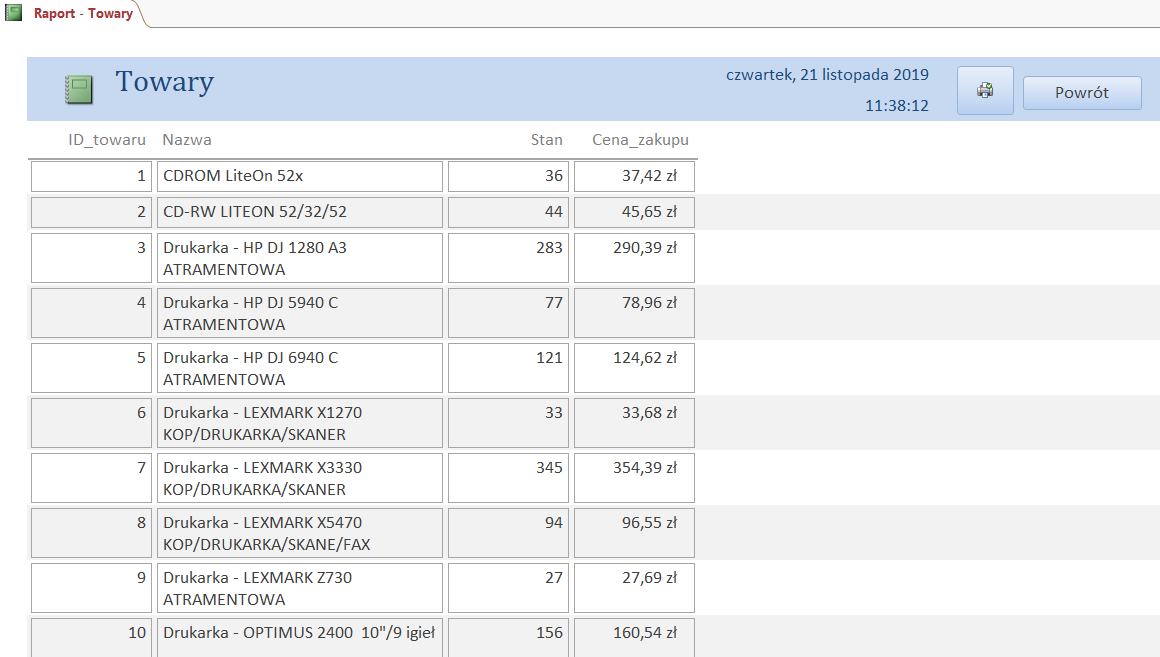 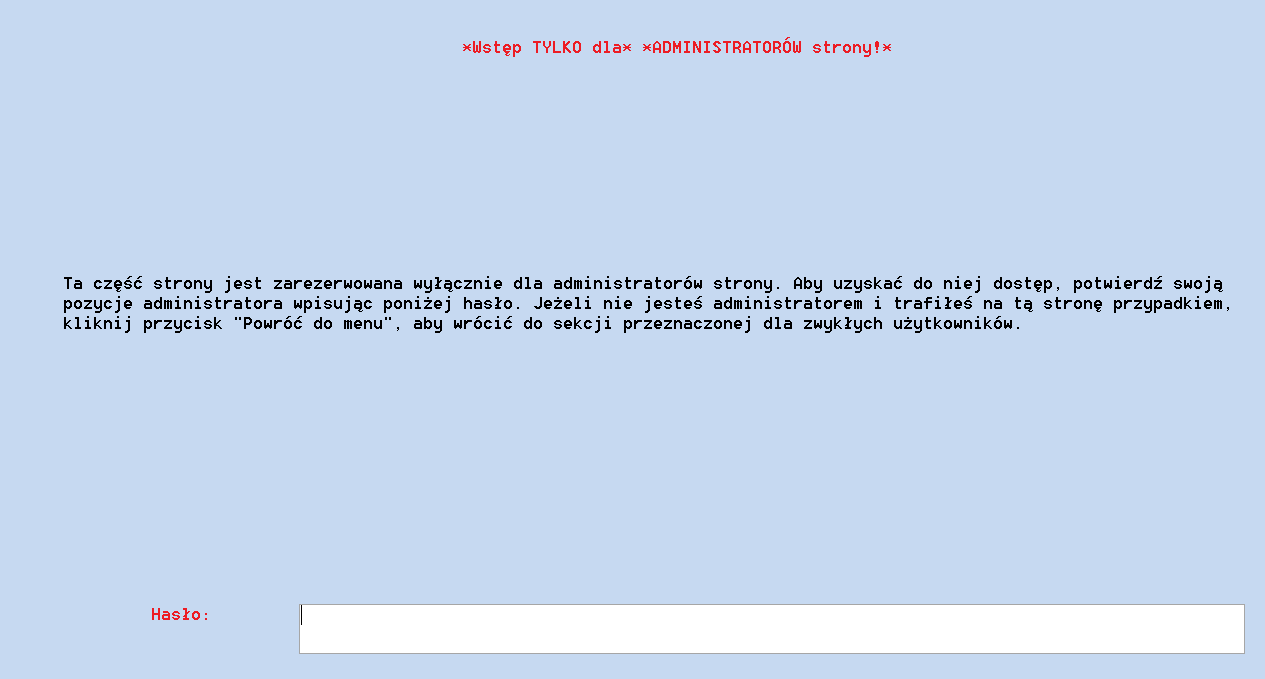 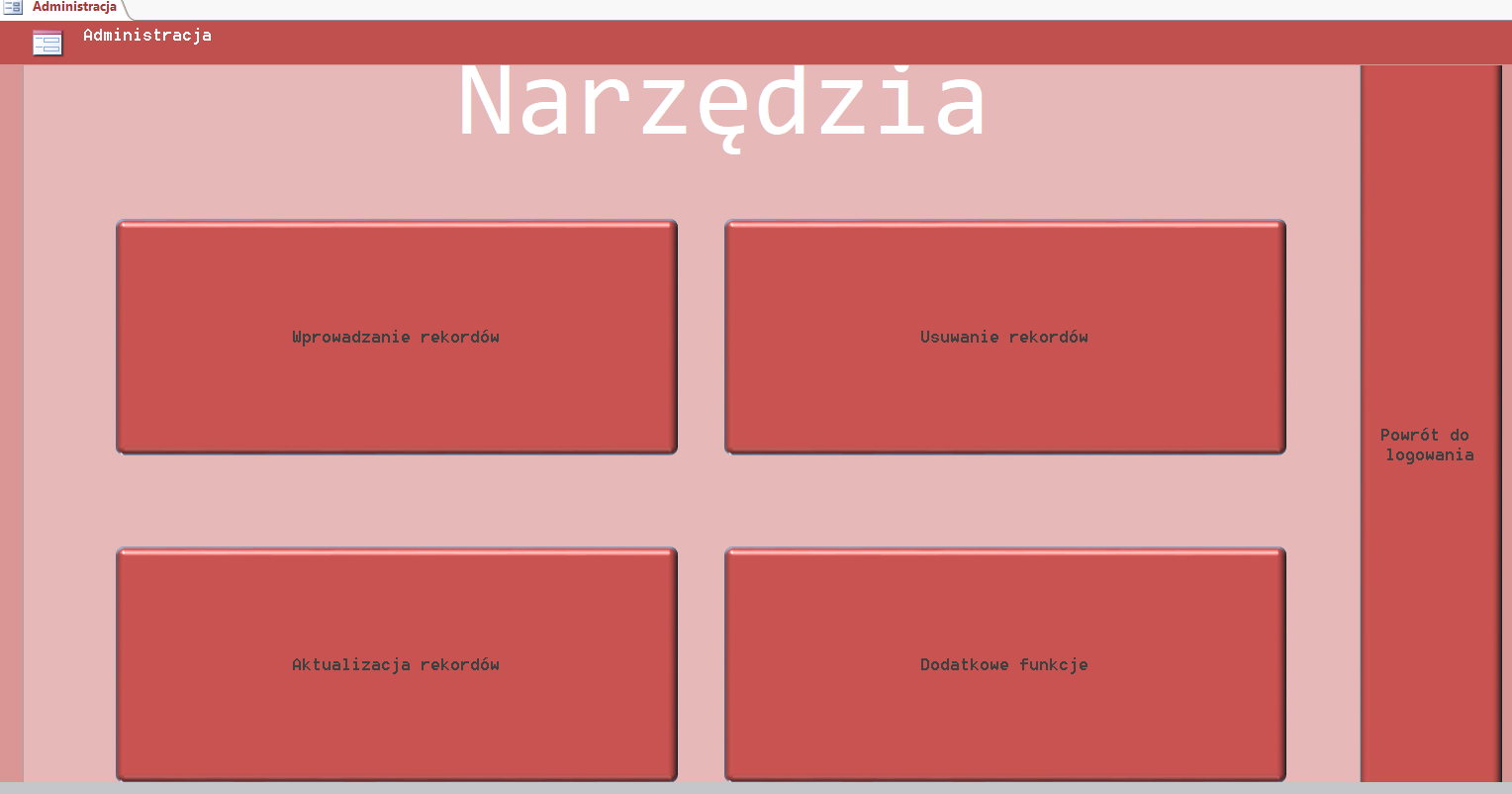 4) 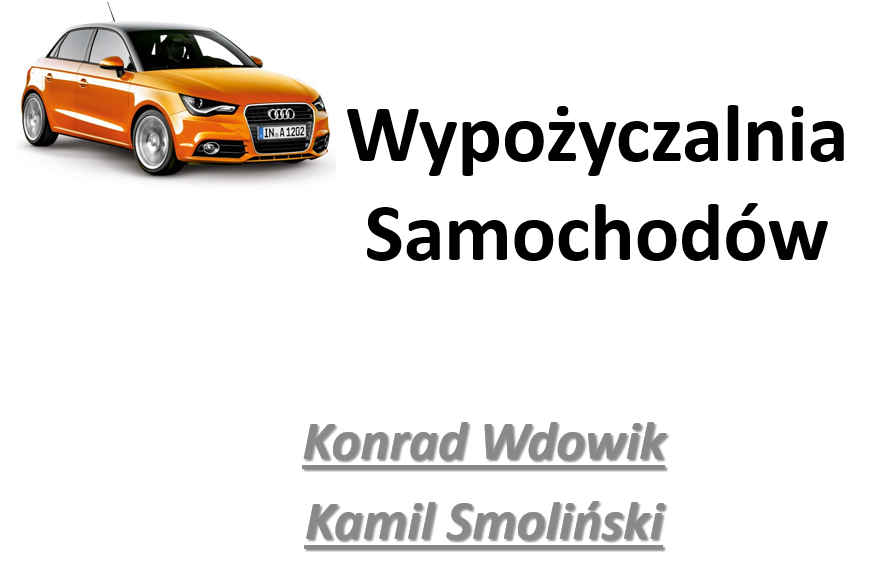 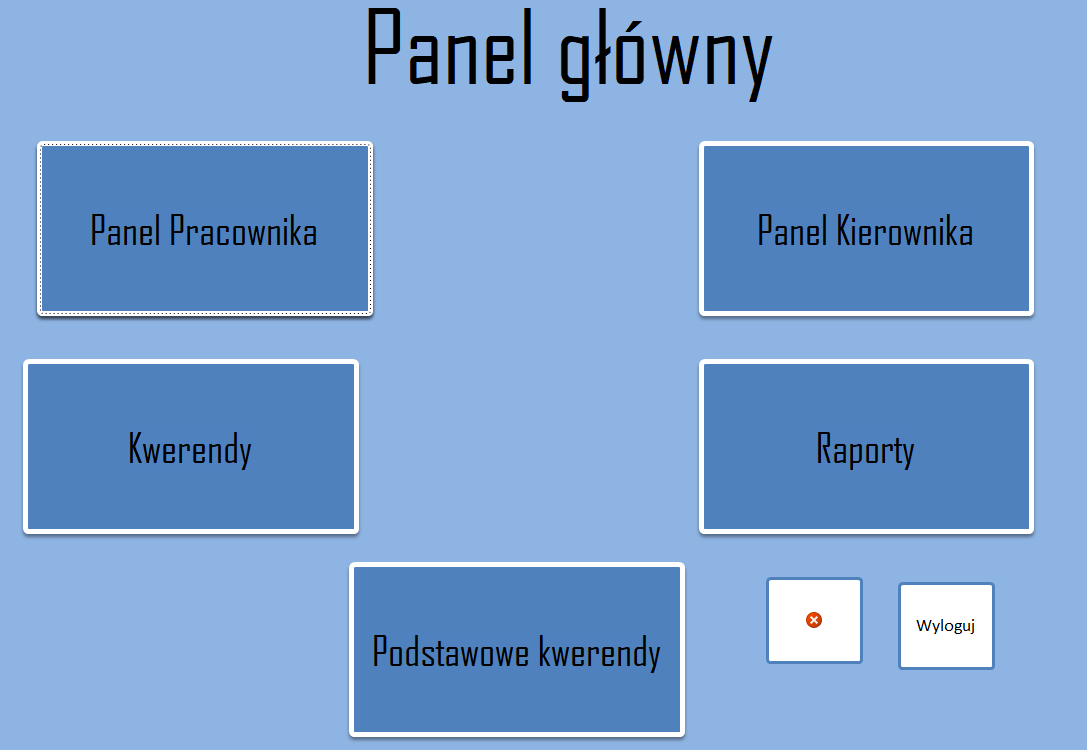 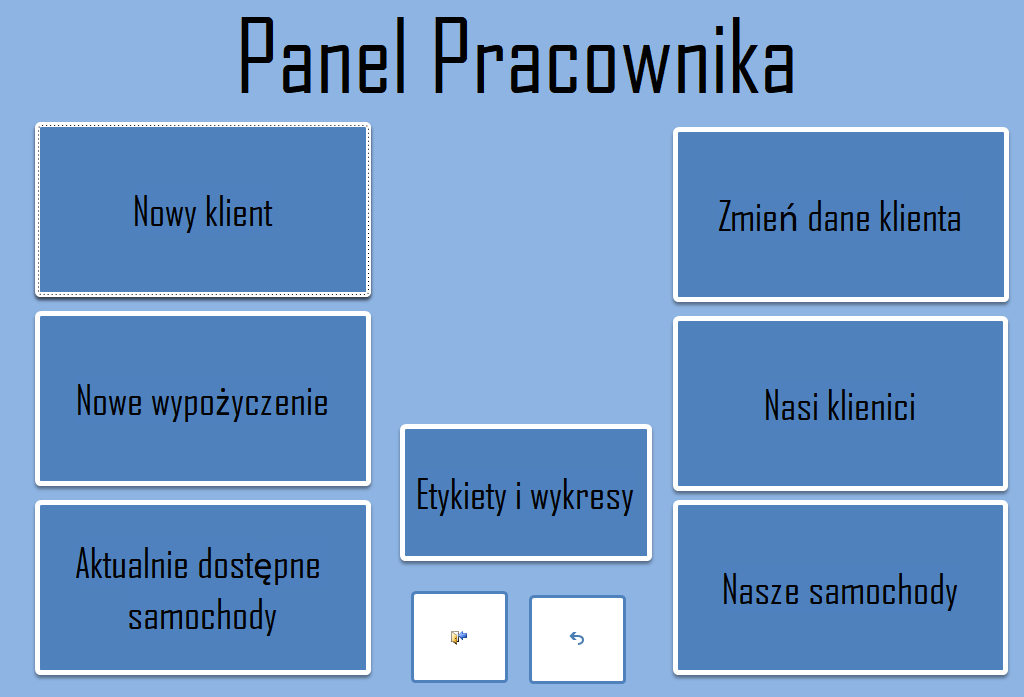 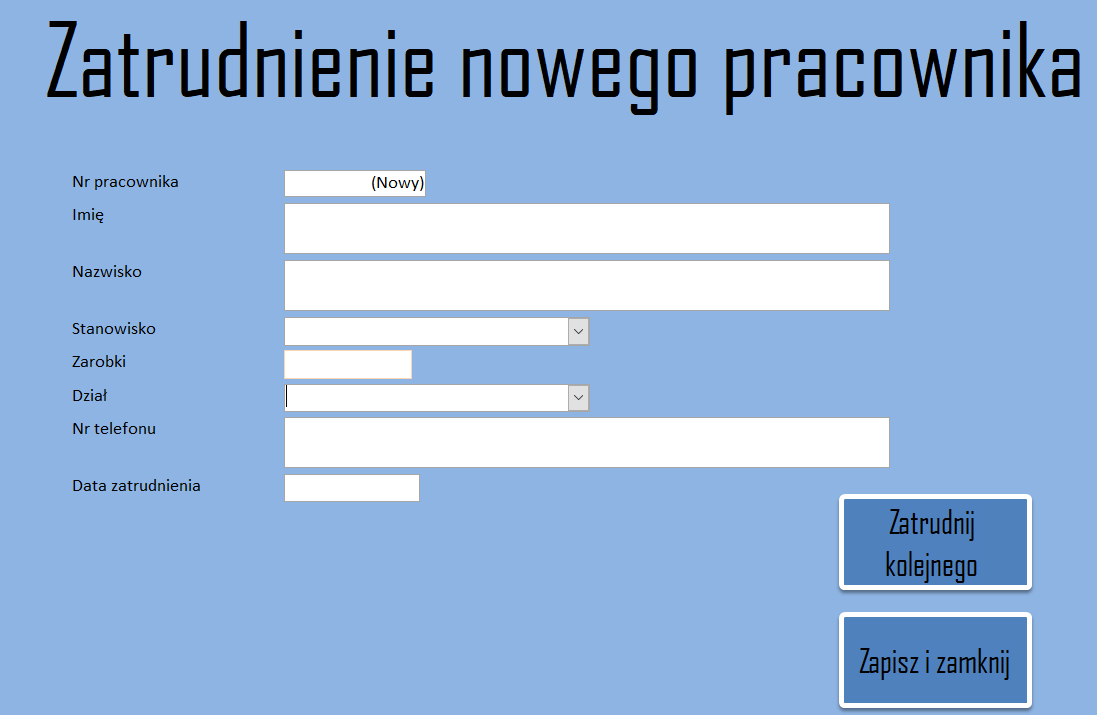 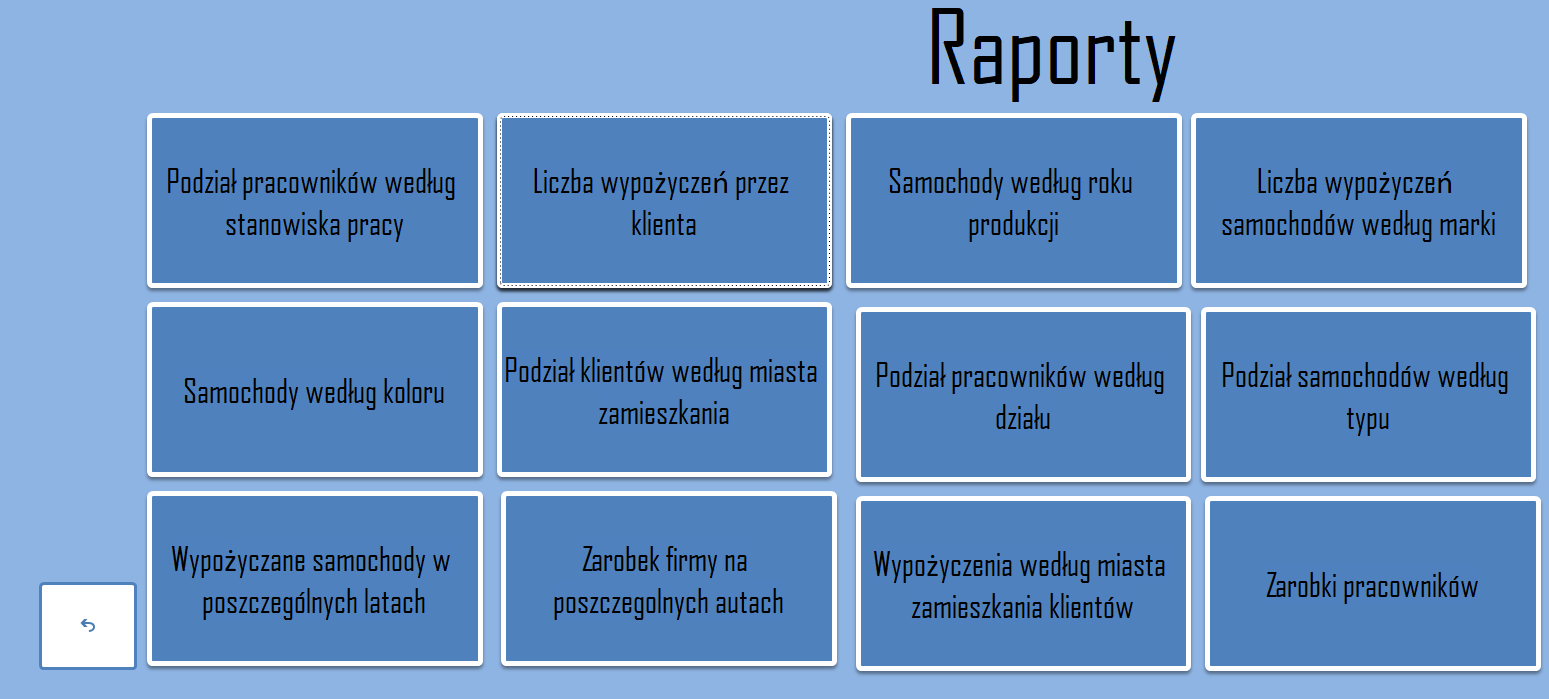 5)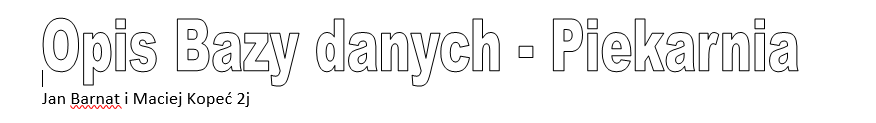 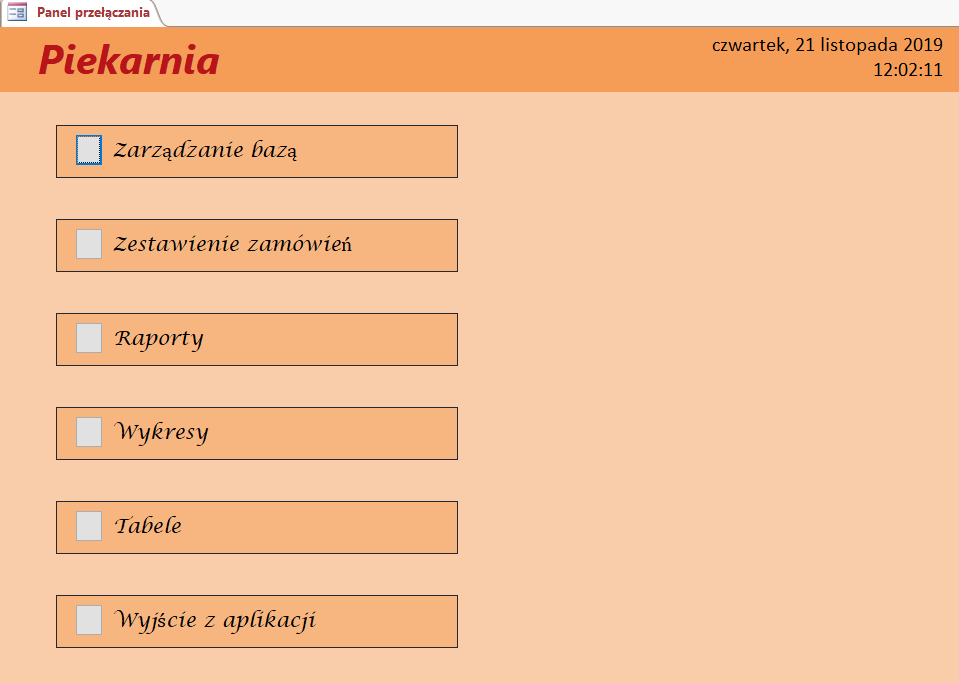 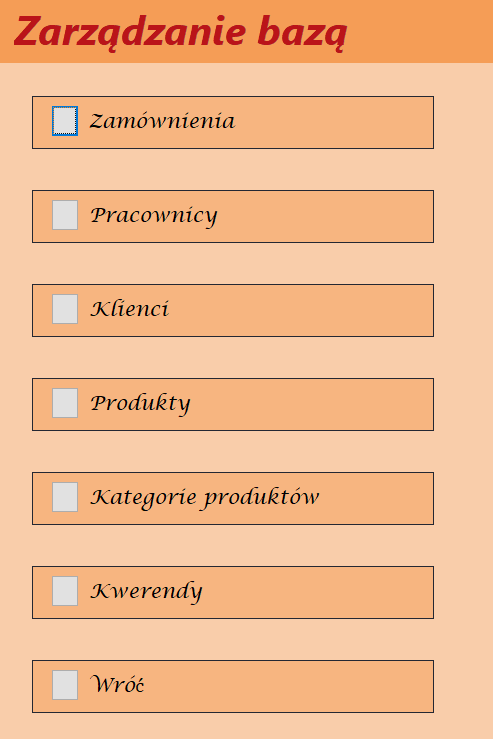 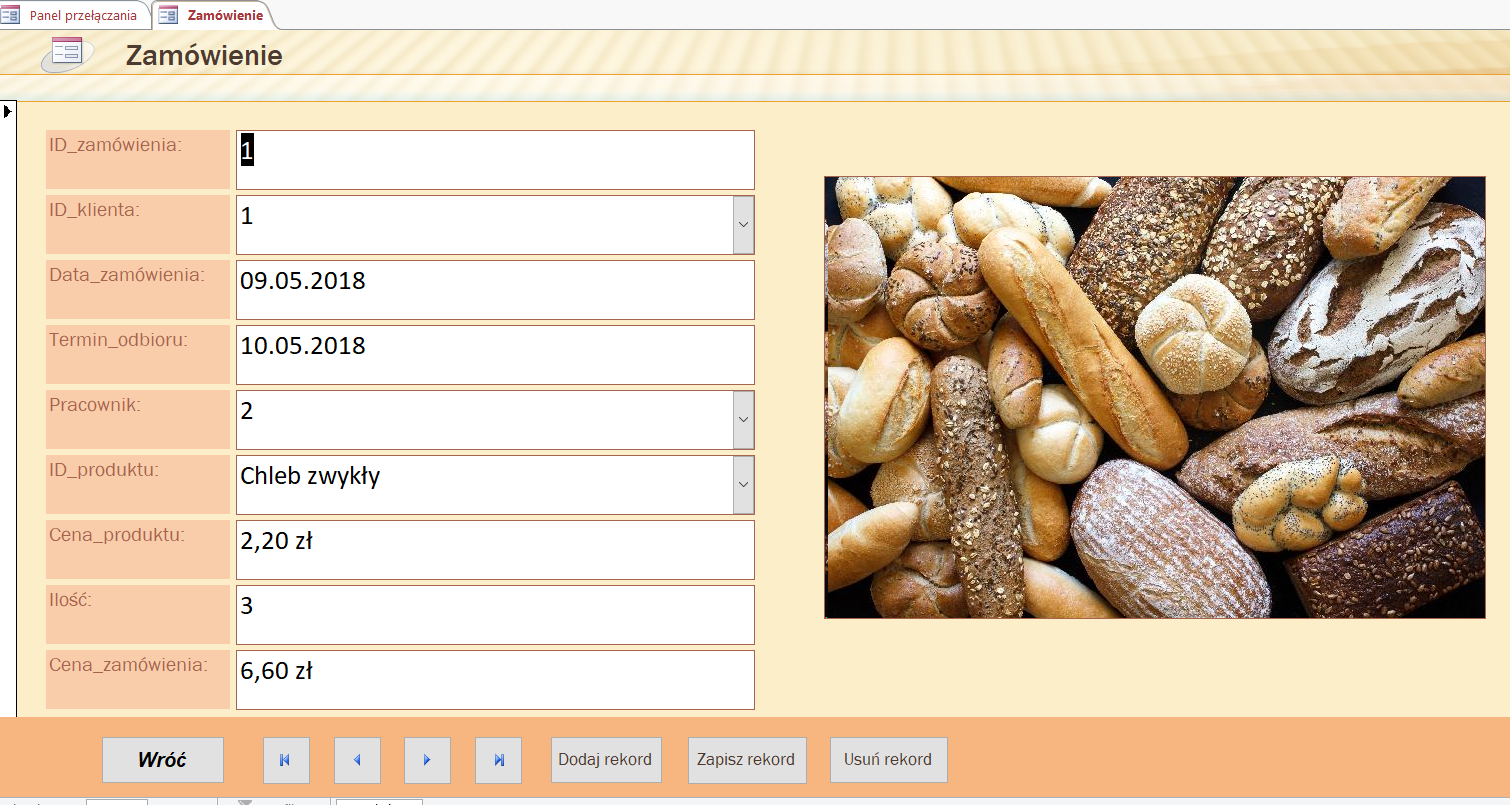 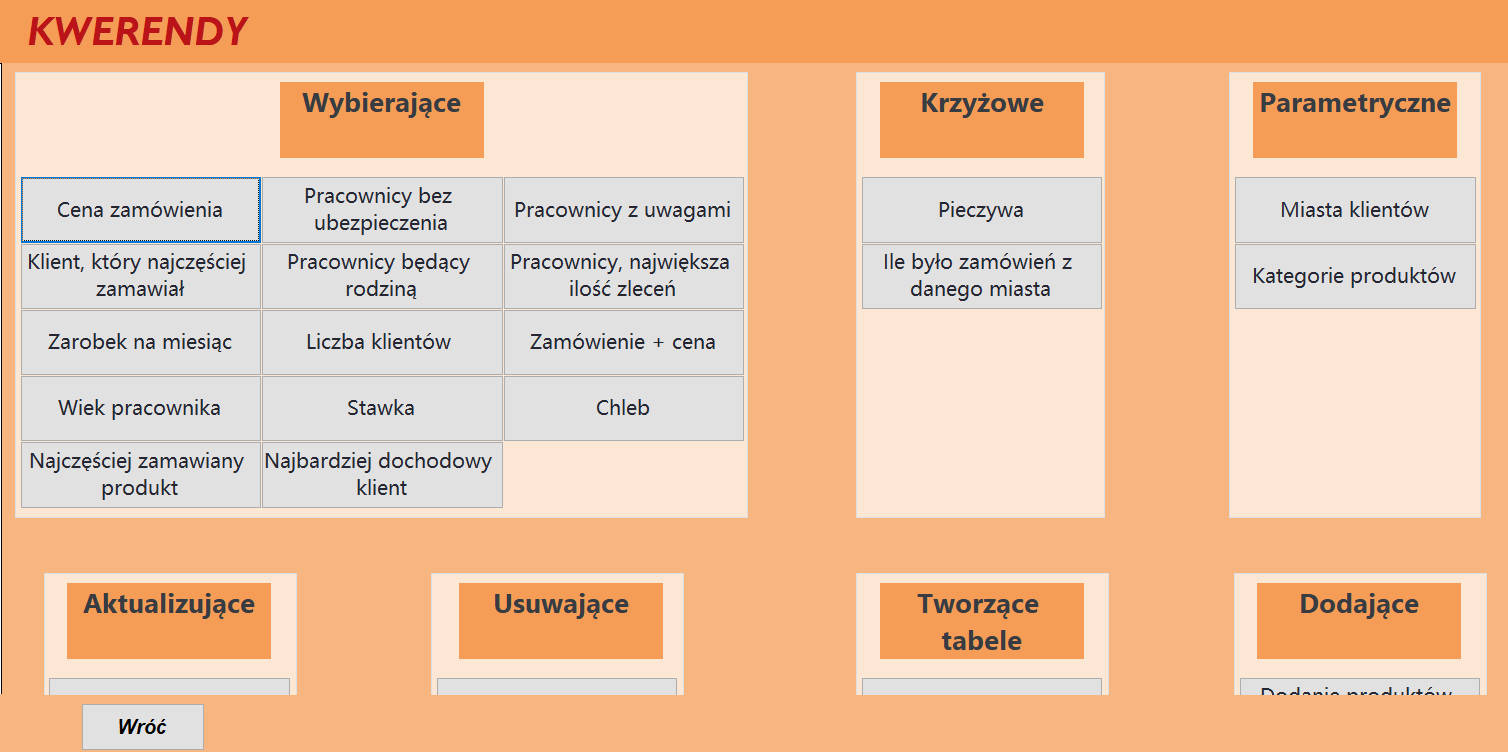 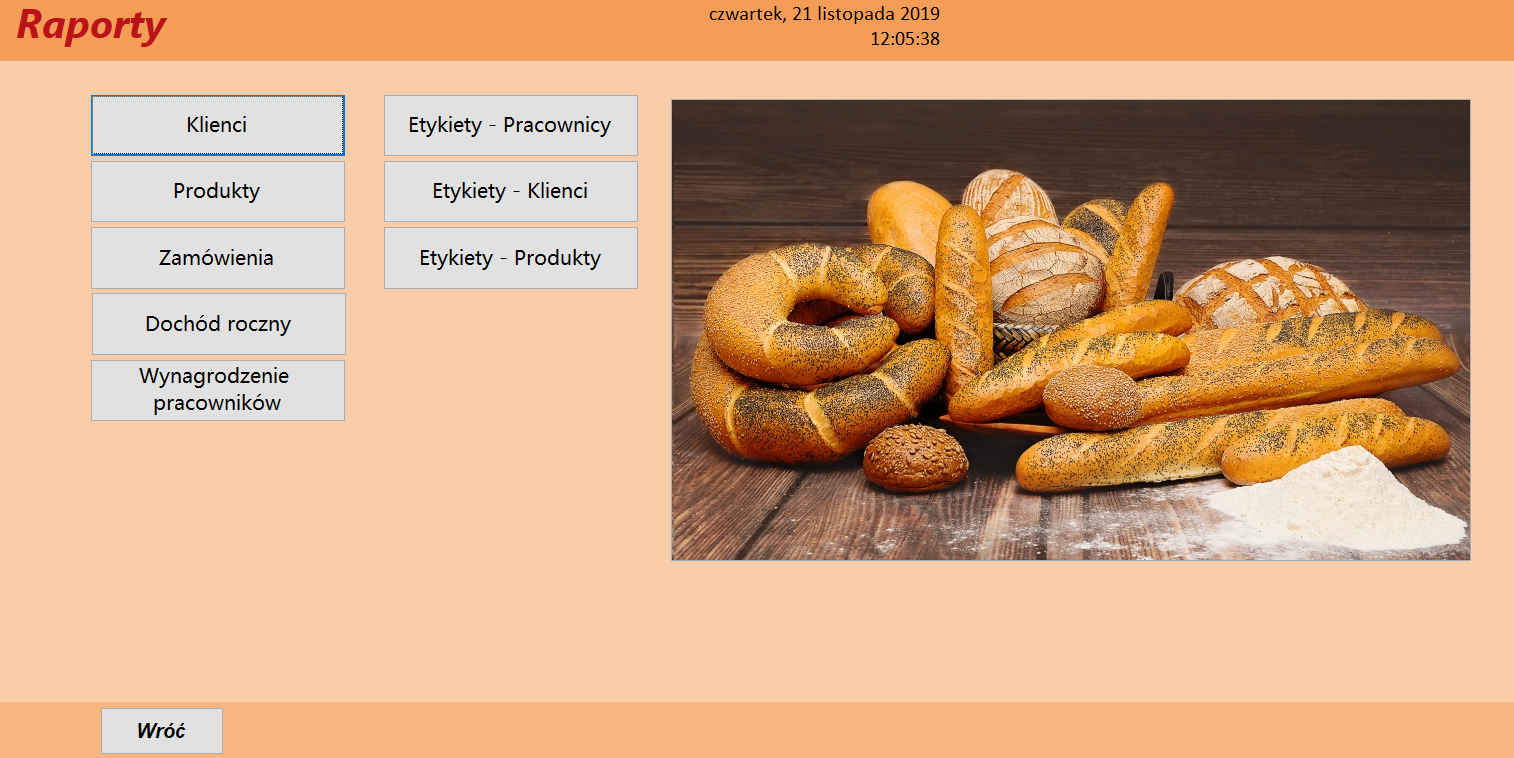 